THE PARISH CHURCH OF ST MICHAEL, ALNWICK‘ALL ARE WELCOME IN THIS PLACE’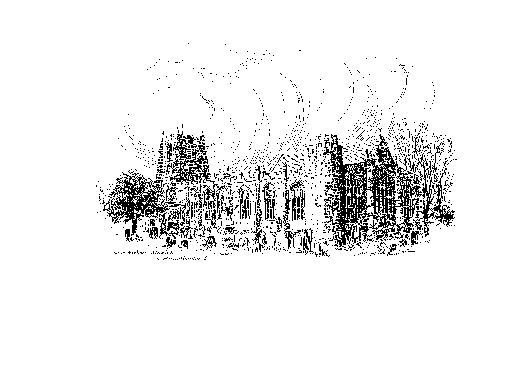 Sunday, 13th NOVEMBER 2022THE SECOND SUNDAY BEFORE ADVENTREMEMBRANCE SUNDAYA warm welcome to our worship today.We hope you will stay for tea/coffee after the 10.00am service.The wearing of a mask is a personal choice in St Michael’sTODAY’S WORSHIP10.00am	Parish Communion  	President : The Reverend Martin Roff / Preacher : Annette PlayleBefore the Dismissal, we make an act of remembranceLet us remember before God, and commend to his sure keeping:those who have died for their country in warthose who are willing to work and put their lives at risk in a just cause in our own day and all who have lived and died in the service of mankind. They shall not grow old as we that are left grow old:Age shall not weary them, nor the years condemn.At the going down of the sun and in the morningWe will remember themAll  -  WE WILL REMEMBER THEMSilenceAlmighty and eternal God, from whose love in Christ we cannot be parted, either by death or life: hear our prayers and thanksgivings for all whom we remember this day; fulfil in them the purpose of your love, and bring us all, with them, to your eternal joy; through Jesus Christ our Lord. Amen.~~~~~~~2 Thessalonians 3 : 6 – 13This reading concludes the three Sundays’ excerpts from Paul’s letter to those who expected the Lord’s return at any moment.  He urges them not to wait for it in idleness.	Luke 21 : 5 – 19Luke, like Matthew and Mark, merges various sayings of Jesus about the destruction of Jerusalem with those about the end of time.  The theme is of warning, and of God’s judgement.  We may well take this passage as a call for trust in God when the world seems to be collapsing into chaos.Hymns at 10.00am635 		For the healing of the nations
563 		Jesus Christ is waiting, waiting in the streets
579 		I vow to thee, my country, all earthly things above
746 		O God, our help in ages past (omit verse 5)~~~~~~~6.00pm	Said Evensong	Officiant : Annette PlayleHymns at 6.00pm592 		As the deer pants for the water584 		All my hope on God is founded (omit last verse)10            Abide with me; fast falls the eventide	~~~~~~~	THIS WEEK PLEASE PRAY for the healing of the nations and for lasting peace. 	… for those who feel pressurised to conform to wrong values in order to 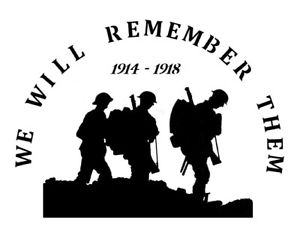 	be accepted;    	… for a commitment to fight evil and cultivate good in our 	world;	… for the work and witness of the Royal British Legion.	O God of truth and justice, we hold before you those whose memory 	we cherish and those whose names we will never know. Help us to lift 	our eyes above the torment of this broken world, and grant us the	grace to pray for those who wish us harm. As we honour the past, may 	we put our faith in your future; for you are the source of life and hope, 	now and for ever. Amen.	… for the households in this town of Alnwick and for God’s indwelling 	there; 	… for the weak, the vulnerable, the weary and the desolated; 	… for those who lives are at risk and for those endangering others.	… for the Church and for an increase in vocations to the ordained and 	authorised lay ministries of the Church and to the Religious Life. 	Lord, you have called us to know you, you have called us to love you, 	you have called us to serve you, you have called us to proclaim you: 	guide and strengthen us by your Spirit, make us worthy of our calling that 	we may live to your praise and glory; through Jesus Christ our Lord. Amen.	“Let love be genuine. Never pay back evil for evil. 	As far as it lies with you, live at peace with everyone.”   Romans 12: 9,17,18THE WEEK AHEADTuesday, 15th  7.00pm		St Michael’s Bowls Club in the Parish HallWednesday, 16th       10.15am		Holy CommunionThursday, 17th    9.30am		Mini Michael’sSaturday, 19th 11.00am		Messy ChurchSunday, 20th 	CHRIST THE KING/THE SUNDAY NEXT BEFORE ADVENT8.30am	Holy Communion (BCP)	President & Preacher : The Reverend Robert Chavner, TSSF10.00pm	Parish Communion	President & Preacher : The Reverend Robert Chavner, TSSF	LOOKING AHEADMonday, 21st	1.30pm		Funeral of Frank ThompsonTuesday, 22nd  7.00pm		St Michael’s Bowls Club in the Parish HallWednesday, 23rd         10.15am		Holy CommunionThursday, 24th     9.30am		Mini Michael’sSaturday, 26th	10.00am		Winter MarketTHIS WEEK’S ECO TIP  -  Christmas Gifting - JewelleryAs previously suggested, the presents we give at Christmas (or any time!) should not be hurting either the planet or our fellow human beings.  It is a sad situation that in order not to do either of these two things we have to spend time searching for ‘the good stuff’.  Jewellery is an area to be particularly wary of.  Diamond and gold mines are linked with the very worst examples of human rights issues, (‘...the United Nations estimated there were 1-3 million children working in artisanal gold mines including children as young as 3 years old’ www.sustainablylazy.com ).  It is an industry notorious for the vast amounts of pollution it produces, (mercury is used to separate the gold from soil and sediment). Readers may like to refer to the above website to read a short, concise piece about the issues which surround the mining industry and also find 12 ethical brands to consider.Angels, stars and …..doves! In 2020 hundreds and hundreds of hand knitted angels were left all over Alnwick for anyone and everyone to take home and feel a little cheered in what had been a difficult year.  In 2021 the theme was stars.  This year we are hoping to be able to leave paper doves in their little (biodegradable!) cellophane bags, complete with greeting, on seats and fences, walls and lamp posts throughout the town.  Please do look at the examples at the back of church and take home a sheet of instructions.  (Only cutting and sticking skills required this year!).       Thank you.                                                 Sue Wiltshire and Michelle Duff on behalf of CTiAThe Winter Market is fast approaching - November 26th. 
We need lots of contributions for the various stalls so need your help! 
The stalls include crafts, jams, cakes, toys, tombola, books and jigsaws, mystery parcels, bottles. There will boxes at the back of church to put your donations in.  We are happy to collect from your home if you are unable to bring things to church. 
Please help us to make this a really splendid occasion.  It is our main fundraising event of the autumn and also an excellent opportunity to welcome our community into Church.								Pat and AnneChurchwardensPat Taylor							Anne Blades                   : 01665 603811                                                        : 01665 602020Parish Website: www.alnwickanglican.comIf you are a UK taxpayer, St. Michael’s can benefit to the tune of 25p for each £1.00 donated by Gift Aid.  Please use the envelopes available at the back of church.  Thank you.The Parish of St. Michael & St. Paul is a Registered Charity, No. 1131297